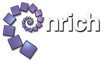 Always, Sometimes or Never? – Statement CardsAre the following statements always true, sometimes true or never true?When you add two even numbers together the answer is evenWhen you add two odd numbers together the answer is oddIf you add an even number to an odd number the answer is evenWhen you multiply by an odd number the answer is oddWhen you multiply by an even number the answer is evenDoubling a number results in an even numberWhen you multiply a number by itself the answer is evenThe sum of four even numbers is divisible by fourAdding three consecutive numbers results in an even number